Bericht Kooperationspartner FiF 2022Fahrt:Thema der Fahrt:Zielgruppe:Kooperierende Einrichtung:Fahrtenleitung:1. Bekanntmachung des ProgrammsIn welchem Kontext haben Sie Familien für FiF angesprochen? Welche Netzwerke o.ä. haben Sie dafür genutzt?2. Akquise von Familien für die TeilnahmeWie wurden welche Familien angesprochen? Welche Art der Ansprache war erfolgreich? Nach welchen Kriterien wurde die Familiengruppe zusammengestellt? Welche Auswirkungen hatten die aktuellen Maßnahmen zur Begrenzung der Pandemie und Eindämmung des Coronavirus? Wurde Anpassungsbedarfe deutlich, z.B. im Hinblick auf besondere Bedarfe der Familien wegen der Belastungen der Pandemie bzw. wegen des Kriegs in der Ukraine?3. Vorbereitungsphase, speziell Übergang Akquise – FamiliengruppentreffenWie verlief die Kommunikation mit der Koordination, den Fachkräften und den teilnehmenden Familien während der Vorbereitungsphase? 4. Bereitstellung von Räumlichkeiten für die FamiliengruppentreffenWelche Räume wurden wann genutzt?5. Ergebnisse6. Sind über die 4 Familiengruppentreffen hinaus weitere Treffen der Familien geplant?7. Sind aus Sicht des Kooperationspartners die Ziele dieses FiF-Durchgangs erreicht worden?8. Ausblick: möchte die Einrichtung auch im nächsten Jahr im Rahmen von FiF mit dem DFV Berlin kooperieren? Welche Zielgruppe(n) wären möglich?Ort, Datum			Unterschrift und Stempel der Einrichtung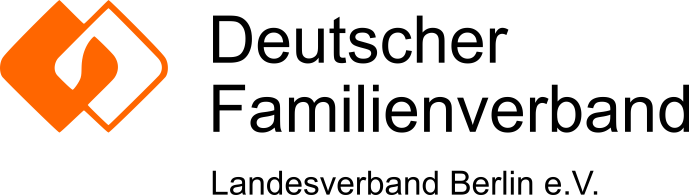 AnzahlBemerkungen/ Gründe für Abbruch etc.Familien mit Interesse an der ProgrammteilnahmeAnmeldungenTatsächlich teilnehmende Familien-davon Erwachsene-davon KinderFamilien, die nicht vollständig am Programm teilgenommen haben